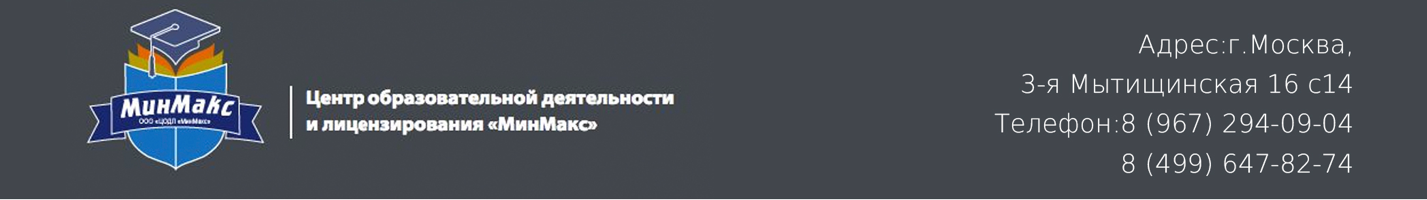 Федеральные нормы и правила в области промышленной безопасности «Правила промышленной безопасности опасных производственных объектов, на которых используется оборудование, работающее под избыточным давлением»Утверждены приказом Федеральной службы по экологическому, технологическому и атомному надзору от 25 марта 2014 г. № 116Персонал, обслуживающий сосуды, работающие под давлениемIII. ТРЕБОВАНИЯ ПРОМЫШЛЕННОЙ БЕЗОПАСНОСТИ К ТЕХНИЧЕСКОМУ ПЕРЕВООРУЖЕНИЮ ОПО, МОНТАЖУ, РЕМОНТУ, РЕКОНСТРУКЦИИ (МОДЕРНИЗАЦИИ) И НАЛАДКЕ ОБОРУДОВАНИЯ ПОД ДАВЛЕНИЕМТребования к организациям, осуществляющим монтаж, ремонт, реконструкцию (модернизацию), наладку оборудования и к работникам этих организаций   105. Работники специализированных организаций, непосредственно выполняющие работы по монтажу (демонтажу), наладке либо ремонту или реконструкции (модернизации) оборудования под давлением в процессе его эксплуатации, должны отвечать следующим требованиям: а) иметь документы, подтверждающие прохождение в установленном порядке профессионального обучения по соответствующим видам рабочих специальностей, а также иметь выданное в установленном порядке удостоверение о допуске к самостоятельной работе (для рабочих); б) иметь документы о прохождении в установленном порядке аттестации (для руководителей и специалистов); в) знать и соблюдать требования технологических документов и инструкций по проведению заявленных работ; 36 г) знать основные источники опасностей при проведении указанных работ, знать и применять на практике способы защиты от них, а также безопасные методы выполнения работ; д) знать и уметь применять способы выявления и технологию устранения дефектов в процессе монтажа, ремонта, реконструкции (модернизации); е) знать и уметь применять для выполнения монтажа (демонтажа), ремонта и реконструкции (модернизации) оборудования такелажные и монтажные приспособления, грузоподъемные механизмы, стропы, соответствующие по грузоподъемности массам монтируемых (демонтируемых), ремонтируемых и реконструируемых (модернизируемых) элементов; ж) знать и уметь применять установленный в инструкциях порядок обмена условными сигналами между работником, руководящим монтажом (демонтажом) и остальными работниками, задействованными на монтаже (демонтаже) оборудования; з) знать и выполнять правила строповки, основные схемы строповки грузов (при выполнении обязанностей стропальщика), а также требования промышленной безопасности при подъеме и перемещении грузов; и) знать порядок и методы выполнения работ по наладке и регулированию оборудования; к) уметь применять контрольные средства, приборы, устройства при проверке, наладке и испытаниях;   108. Текущий профилактический ремонт и техническое обслуживание оборудования, не требующие применения сварки и термической обработки, выполняют работники (ремонтный персонал) эксплуатирующей или специализированной организации. Порядок выполнения, объем и периодичность выполнения работ определяют утвержденные в эксплуатирующей организации производственные и технологические инструкции, разработанные с учетом требований руководств (инструкций) по эксплуатации и фактического состояния оборудования.